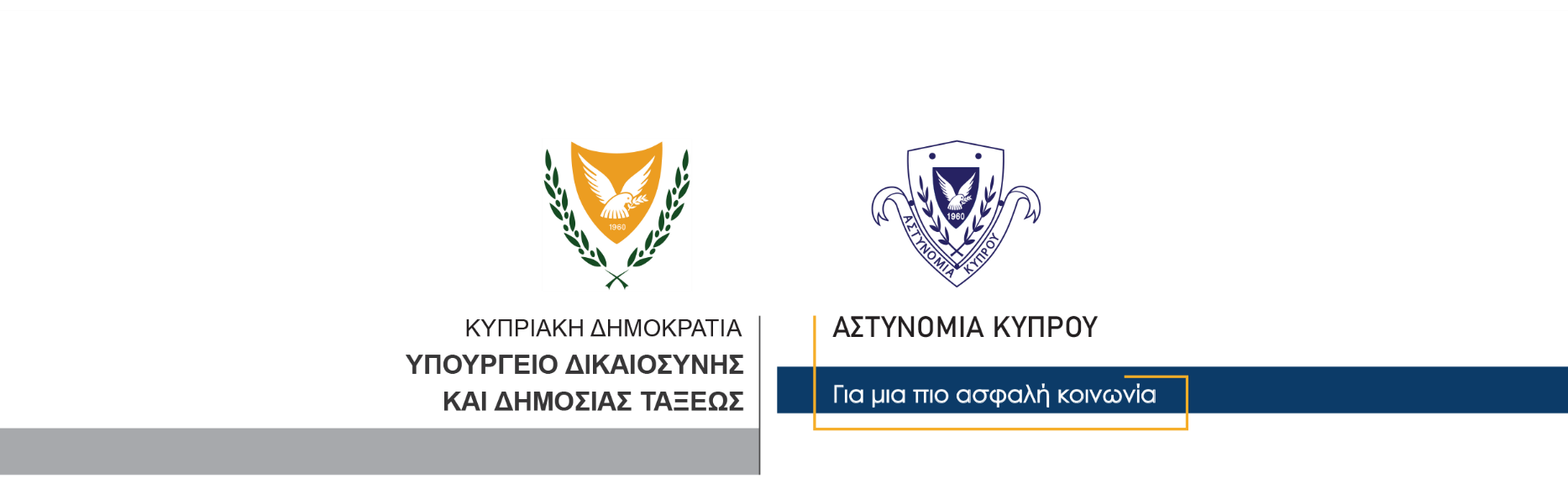 1η Νοεμβρίου, 2023  Δελτίο Τύπου 3Δεύτερη σύλληψη σχετικά με διερευνώμενη υπόθεση τηλεφωνικής απάτηςΣε δεύτερη σύλληψη σε σχέση με διερευνώμενη υπόθεση τηλεφωνικής απάτης προχώρησε το μεσημέρι η Αστυνομία, για διευκόλυνση των ανακρίσεων. Πρόκειται για 55χρονο κάτοικο Λευκωσίας, εναντίον του οποίου εκκρεμούσε δικαστικό ένταλμα σύλληψης.Ο 55χρονος είναι το δεύτερο πρόσωπο, που συλλαμβάνεται σχετικά με τη συγκεκριμένη υπόθεση απάτης, αφού είχε προηγηθεί η σύλληψη 54χρονης στις 28 Οκτωβρίου. (Δελτίο Τύπου 1, ημερομηνίας 25/10/2023 και Δελτίο Τύπου 1, ημερομηνίας 29/10/2023 είναι σχετικά)Η απάτη διαπράχθηκε στις 24 Οκτωβρίου 2023, στη Λευκωσία. Όπως κατήγγειλε στην Αστυνομία 68χρονη κάτοικος Λευκωσίας, το πρωί της 24ης Οκτωβρίου δέχθηκε τηλεφώνημα από άγνωστο της άντρα, ο οποίος φέρεται να της παρουσιάστηκε ως ο Διευθυντής του Γενικού Νοσοκομείου Λευκωσίας. Ο άγνωστος φέρεται να της είπε ότι η κόρη της είχε κτυπήσει και ότι θα έπρεπε να υποβληθεί σε χειρουργική επέμβαση. Για το σκοπό αυτό, ζήτησε από την παραπονούμενη να καταβάλει επείγον χρηματικό ποσό.Η γυναίκα πείστηκε και αφού συνέχισε τη συνομιλία με τον άγνωστο από το κινητό της τηλέφωνο, οδήγησε το όχημα της σε χώρο, που της υπέδειξε, στη Λευκωσία και παρέδωσε σε μία άγνωστη γυναίκα, το χρηματικό ποσό των 1.900 ευρώ και διάφορα χρυσαφικά και κοσμήματα αξίας 18.000  ευρώ περίπου.Ο 55χρονος αναμένεται να παρουσιαστεί αύριο ενώπιον του Επαρχιακού Δικαστηρίου Λευκωσίας, για έκδοση διατάγματος κράτησής του.Το ΤΑΕ Λευκωσίας συνεχίζει τις εξετάσεις. 		    Κλάδος ΕπικοινωνίαςΥποδιεύθυνση Επικοινωνίας Δημοσίων Σχέσεων & Κοινωνικής Ευθύνης